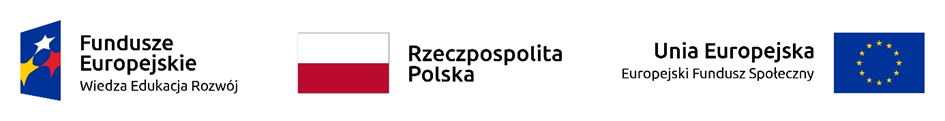    Bydgoszcz, dnia 15.12.2022 r.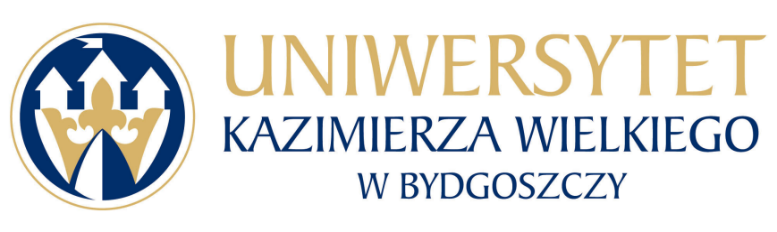 Uniwersytet Kazimierza Wielkiego w BydgoszczyAdres: 85-064 Bydgoszcz,ul. Chodkiewicza 30ZAPYTANIE OFERTOWE NR UKW/DZP-282-ZO-64/2022Niniejsze postępowanie wyłączone jest spod stosowania ustawy z dnia 11 września 2019r. Prawo zamówień publicznych (tj. Dz.U. z 2022r. poz. 1710)Tytuł zamówienia: Organizacja i przeprowadzenie szkolenia „Osoby niepełnosprawne w szkolnictwie wyższym” dla kadry zarządzającej UKW w ramach projektu „Uniwersytet Równych Szans”Rodzaj zamówienia: usługa / dostawa/roboty budowlaneTermin realizacji zamówienia: maksymalny termin realizacji przedmiotu zamówienia 30.06.2023Opis przedmiotu zamówienia:Przedmiotem zamówienia jest organizacja i przeprowadzenie szkoleń dla pracowników UKW dot.  osób niepełnosprawnych w szkolnictwie wyższym, w celu wsparcia zmian organizacyjnych i podniesienia kompetencji kadry zarządzającej w systemie szkolnictwa wyższego.4.2 	Szczegółowy opis przedmiotu zamówienia:1) Program szkolenia powinien obejmować:prawa osób niepełnosprawnych w szkolnictwie wyższym;dostępność budynków;nowe technologie we wsparciu  osób z dysfunkcją;2) Uczestnicy szkolenia: 40 osób - kadra zarządzająca UKW;3) Miejsce szkolenia: obiekty Uniwersytetu Kazimierza Wielkiego w Bydgoszczy, w szczególności Kampus Główny UKW przy ul. Chodkiewicza 30 w Bydgoszczy;4) Organizacja szkolenia: pięć sesji szkoleniowych (stacjonarnych) po jednym dniu każda (sesja = 6h). Godzina szkoleniowa  to 60 minut w blokach po 120 minut. Po każdych zrealizowanych 120 minutach szkolenia wymagana jest 15 min. przerwa. Ostatnia przerwa będzie przerwą obiadową, trwającą 30 minut. Szkolenia odbywać się będą w dni robocze w godz. 08:00 – 15:00;5) Materiały szkoleniowe: Zamawiający wymaga dostarczenia kompletu materiałów szkoleniowych koordynatorowi szkolenia najpóźniej w przeddzień rozpoczęcia szkolenia w formie elektronicznej na adres e-mail: niepelnosprawni@ukw.edu.pl . Zakres tematyczny materiałów szkoleniowych musi być zgodny z zakresem realizowanego szkolenia;6) Wykonawca sfinansuje wydanie certyfikatów/zaświadczeń dla każdego uczestnika potwierdzających ukończenie szkolenia;7) Wykonawca zobowiązuje się do prowadzenia niezbędnej dokumentacji, która będzie wynikała z faktu realizacji projektu, którego szkolenia są częścią (wymogi wynikające z zasad dokumentacji realizacji projektów finansowanych z funduszy UE).4.3 Wykonawca zobligowany jest do złożenia wraz z ofertą programu szkolenia w oparciu o informacje zawarte w pkt. 4.2 ppkt. 14.4 Wykonawca oświadcza, że szkolenia przeprowadzane będą wyłącznie przez trenerów wykazanych w  ofercie złożonej w postępowaniu.4.5 Wykonawca nie może bez uprzedniej zgody Zamawiającego wyrażonej w formie pisemnej powierzyć wykonania całości lub części umowy osobom trzecim.4.6  W przypadku ograniczeń dotyczących prowadzenia zajęć w formie stacjonarnej w związku z rozprzestrzenianiem się Covid-19 lub innych chorób zakaźnych, wprowadzonych przepisami powszechnie obowiązującymi lub wewnętrznymi regulacjami UKW, Zamawiający nie dopuszcza aby  realizacja przedmiotu zamówienia odbywała się w formie on-line z wykorzystaniem metod i technik kształcenia na odległość. Zamawiający dopuszcza przesunięcie terminu szkoleń stacjonarnych przy czym maksymalny termin realizacji zamówienia nie może przekroczyć 30.06.2023.4.7 Zamówienie realizowane jest ramach projektu pt. „Uniwersytet Równych Szans” finansowanego w ramach Programu Operacyjnego Wiedza Edukacja Rozwój 2014-2020, współfinansowanego ze środków Europejskiego Funduszu Społecznego.Opis sposobu obliczenia ceny:5.1 W ofercie należy podać proponowaną cenę brutto w PLN za całość wykonania przedmiotu zamówienia. 5.2 Cena oferty powinna zawierać wszystkie koszty związane z prawidłowym wykonaniem przedmiotu zamówienia.Kryterium wyboru:6.1 Zamawiający oceni i porówna jedynie te oferty, które:zostaną złożone przez Wykonawców nie wykluczonych przez Zamawiającego 
z niniejszego postępowania;nie zostaną odrzucone przez Zamawiającego.6.2 Oferty zostaną ocenione przez Zamawiającego w oparciu o następujące kryteria 
i ich znaczenie:Obliczenia w w/w kryteriach dokonane będą z dokładnością do dwóch miejsc po przecinku.Oceny Zamawiający dokona na podstawie następujących wzorów:I. dla kryterium „cena”: C = Cn / Co x 100 pkt x 60%gdzie:C = przyznane punkty za cenęCn= najniższa cena ofertowa (brutto) spośród ważnych ofertCo= cena oferty ocenianejOpis kryterium:Cena to wartość wyrażona w jednostkach pieniężnych, którą kupujący jest obowiązany zapłacić przedsiębiorcy za usługę. W cenie uwzględni się podatek VAT oraz podatek akcyzowy jeżeli na podstawie odrębnych przepisów sprzedaż podlega obciążeniu podatkiem VAT oraz podatkiem akcyzowym.W kryterium tym Wykonawca może otrzymać maksymalnie 60 pkt.II. dla kryterium „Termin realizacji usługi od momentu zgłoszenia gotowości grupy”:Zasady przyznawania punktów w kryterium „termin realizacji usługi od momentu zgłoszenia gotowości grupy” – dot. dni kalendarzowych:3 dni – 20 pkt5 dni – 15 pkt7 dni – 10 pkt        9 dni – 5 pkt 					      10 dni – 0 pktOferta nie może być opatrzona terminem realizacji zamówienia  innym niż z podanego zakresu, gdyż będzie niezgodna z Zapytaniem ofertowym i zostanie odrzucona.W kryterium tym Wykonawca może otrzymać maksymalnie 20 pkt.III. dla kryterium „Wpis do Rejestru Instytucji Szkoleniowych”:Wykonawca, który posiada wpis do Rejestru Instytucji Szkoleniowych i przedstawi dokument potwierdzający nadanie numeru ewidencyjnego instytucji szkoleniowej - 20 pkt.Wykonawca, który nie posiada wpisu do Rejestru Instytucji Szkoleniowych lub posiada wpis a nie dołączy dokumentu potwierdzającego nadanie numeru ewidencyjnego  instytucji szkoleniowej– 0 pkt.Łączna ilość punktów ocenianej oferty (ocena końcowa):
LP = C + T + Wgdzie: LP – łączna liczba punktów przyznanych ofercie C – liczba punktów przyznanych ofercie w kryterium „Cena”T – liczba punktów przyznanych ofercie w kryterium „Termin realizacji usługi od momentu zgłoszenia gotowości grupy”W – liczba punktów przyznanych w ofercie w kryterium „Wpis do Rejestru Instytucji Szkoleniowych”Sposób przygotowania oferty:7.1	Każdy Wykonawca może złożyć tylko jedną ofertę.7.2   Oferty należy przesłać poprzez platformę zakupową https://platformazakupowa.pl/ .7.3	 Oferta musi być podpisana przez osoby upoważnione do reprezentowania Wykonawcy (Wykonawców wspólnie ubiegających się o udzielenie zamówienia).7.4	Podpisany formularz oferty wraz ze wszystkimi dokumentami należy przesłać w postaci elektronicznej:-  opatrzonej kwalifikowanym podpisem elektronicznym, podpisem zaufanym lub  podpisem osobistym lub- zeskanować podpisaną własnoręcznie ofertę wraz z załącznikami  i wysłać drogą elektroniczną za pośrednictwem Platformy zakupowej.	Zamawiający zaleca zapisanie formularza w formacie .pdf7.5	Wykonawca ponosi wszelkie koszty związane z przygotowaniem i złożeniem oferty.7.6	Oferta oraz wszelkie załączniki muszą być podpisane przez osoby upoważnione do reprezentowania Wykonawcy. Oznacza to, iż jeżeli z dokumentu (ów) określającego (ych) status prawny Wykonawcy(ów) lub pełnomocnictwa (pełnomocnictw) wynika, iż do reprezentowania Wykonawcy(ów) upoważnionych jest łącznie kilka osób dokumenty wchodzące w skład oferty muszą być podpisane przez wszystkie te osoby.7.7	Upoważnienie osób podpisujących ofertę do jej podpisania musi bezpośrednio wynikać z dokumentów dołączonych do oferty. Oznacza to, że jeżeli upoważnienie takie nie wynika wprost z dokumentu stwierdzającego status prawny Wykonawcy (odpisu z właściwego rejestru lub zaświadczenia o wpisie do ewidencji działalności gospodarczej) to do oferty należy dołączyć skan oryginału lub skan poświadczonej kopii stosownego pełnomocnictwa wystawionego przez osoby do tego upoważnione.Termin i miejsce składania ofert:Ofertę należy złożyć przez platformę zakupową w nieprzekraczalnym terminie:  8.2. Termin zadawania pytań upływa w dniu:  21.12.2022r. o godz. 12:00O udzielenie zamówienia mogą ubiegać się Wykonawcy, którzy:9.1 Wykonawcy ubiegający się o zamówienia muszą spełniać łącznie niżej wymienione warunki udziału w postępowaniu dotyczące:1)	zdolności do występowania w obrocie gospodarczym;2)	uprawnień do prowadzenia określonej działalności gospodarczej lub zawodowej, o ile wynika to z odrębnych przepisów;3)	sytuacji ekonomicznej lub finansowej;4)	zdolności technicznej lub zawodowej:a) doświadczenie zawodoweZamawiający uzna warunek za spełniony jeżeli Wykonawca wykaże, iż w okresie  ostatnich trzech lat przed upływem terminu składania ofert, a jeżeli okres  prowadzenia działalności jest krótszy - w tym okresie, wykonał należycie, a w przypadku świadczeń okresowych lub ciągłych wykonuje:- min. 5 usług polegających na przeprowadzeniu szkoleń w tematyce zgodnej z opisem szkolenia, których należyte wykonanie należy udokumentować  poprzez załączenie dowodów, czy zostały wykonane lub są wykonywane należycie.Dowodami, o których mowa wyżej są referencje bądź inne dokumenty wystawione przez podmiot, na rzecz którego usługi były wykonywane, a jeżeli z uzasadnionej przyczyny o obiektywnym charakterze Wykonawca nie jest w stanie uzyskać tych dokumentów – oświadczenie Wykonawcy. W przypadku świadczeń okresowych lub ciągłych nadal wykonywanych referencje bądź inne dokumenty potwierdzające ich należyte wykonywanie powinny być wydane nie wcześniej niż 3 miesiące przed upływem terminu składania ofert. Kopie dowodów należy opatrzyć opisem:  „za zgodność z oryginałem”, datą i podpisem Wykonawcy.Spełnienie warunku Zamawiający będzie weryfikował na podstawie uzupełnionego Załącznika nr 3 Wykaz usług wraz z dowodami lub oświadczeniem Wykonawcyb) osoby zdolne do wykonania zamówieniaZamawiający uzna warunek za spełniony jeżeli Wykonawca wykaże, że dysponuje lub będzie dysponował co najmniej 2 osobami, w tym jedną osobą z orzeczeniem o niepełnosprawności, do prowadzenia każdego ze szkoleń, posiadającymi wykształcenie wyższe a jedna z osób prowadzących szkolenie będzie posiadać co najmniej 100h dydaktycznych doświadczenia  w przeprowadzeniu szkoleń/zajęć/warsztatów w zakresie wsparcia edukacyjnego osób  z niepełnosprawnościami, których należyte wykonanie należy udokumentować poprzez załączenie dowodów, czy zostały wykonane lub są wykonywane należycie.Dowodami, o których mowa wyżej są referencje bądź inne dokumenty wystawione przez podmiot, na rzecz którego usługi były wykonywane, a jeżeli z uzasadnionej przyczyny o obiektywnym charakterze Wykonawca nie jest w stanie uzyskać tych dokumentów – oświadczenie Wykonawcy. W przypadku świadczeń okresowych lub ciągłych nadal wykonywanych referencje bądź inne dokumenty potwierdzające ich należyte wykonywanie powinny być wydane nie wcześniej niż 3 miesiące przed upływem terminu składania ofert. Kopie dowodów należy opatrzyć opisem:  „za zgodność z oryginałem”, datą i podpisem Wykonawcy.Wykaz osób skierowanych przez Wykonawcę do realizacji zamówienia publicznego wraz z informacjami na temat ich wykształcenia i doświadczenia niezbędnych do wykonania zamówienia publicznego stanowi Załącznik nr 4 do niniejszego zapytania ofertowego.9.2 	Nadto o udzielenie zamówienia mogą się ubiegać Wykonawcy, którzy nie są powiązani z Zamawiającym osobowo lub kapitałowo. Przez powiązania kapitałowe lub osobowe rozumie się wzajemne powiązania między beneficjentem lub osobami upoważnionymi do zaciągania zobowiązań w imieniu beneficjenta lub osobami wykonującymi w imieniu beneficjenta czynności związane z przeprowadzeniem procedury wyboru Wykonawcy a wykonawcą, polegające  w szczególności na:a)	uczestniczeniu w spółce jako wspólnik spółki cywilnej lub spółki osobowej,b)	posiadaniu co najmniej 10% udziałów lub akcji, o ile niższy próg nie wynika z przepisów prawa lub nie został określony przez IZ PO,c)	pełnieniu funkcji członka organu nadzorczego lub zarządzającego, prokurenta, pełnomocnika,d)	pozostawaniu w związku małżeńskim, w stosunku pokrewieństwa lub powinowactwa w linii prostej, pokrewieństwa drugiego stopnia lub powinowactwa drugiego stopnia w linii bocznej lub w stosunku przysposobienia, opieki lub kurateli.W celu potwierdzenia warunków udziału w postępowaniu Wykonawca powinien złożyć podpisany Formularz ofertowy (Załącznik nr 1), Wykaz usług (Załącznik nr 3) oraz Wykaz osób (Załącznik nr 4).10. Oświadczenia i dokumenty wymagane dla potwierdzenia spełniania przez Wykonawców warunków udziału w postępowaniu i braku podstaw do wykluczenia:1) Aktualny odpis z właściwego rejestru lub z centralnej ewidencji i informacji o działalności gospodarczej, w przypadku:- podmiotów posiadających osobowość prawną jak i spółek prawa handlowego nie posiadających osobowości prawnej – wyciąg z Krajowego Rejestru Sądowego,- osób fizycznych wykonujących działalność gospodarczą – zaświadczenie o wpisie do rejestru CEIDG (Centralna Ewidencja i Informacja o Działalności Gospodarczej),- działalności prowadzonej w formie spółki cywilnej – umowa spółki cywilnej lub zaświadczenie                   o wpisie do ewidencji działalności gospodarczej każdego ze wspólników.Jeżeli w kraju miejscu zamieszkania osoby lub w kraju, w którym Wykonawca ma siedzibę lub miejsce zamieszkania, nie wydaje się dokumentów, o których mowa w ust. 10 pkt. 1) , zastępuje się je dokumentem zawierającym oświadczenie, w którym określa się także osoby uprawione do reprezentacji Wykonawcy, złożone przed właściwym organem sądowym, administracyjnym albo organem samorządu zawodowego lub gospodarczego odpowiednio kraju miejsca zamieszkania osoby lub kraju, w którym Wykonawca ma siedzibę lub miejsce zamieszkania lub przed notariuszem.Dokumenty, o których mowa powyżej,  powinny być wystawione nie wcześniej niż 6 miesięcy przed upływem terminu składania ofert. 2) Integralną częścią oferty jest wypełniony i podpisany Formularz Ofertowy, stanowiący Załącznik   nr 1 do zapytania ofertowego oraz wypełniony i podpisany Formularz Cenowy, stanowiący Załącznik nr 2 do zapytania ofertowego. Nie złożenie wymaganych załączników będzie skutkowało odrzuceniem oferty.3) Pełnomocnictwo do podpisania oferty (oryginał lub kopia potwierdzona za zgodność                         z oryginałem przez osobę upoważnioną) względnie do podpisania innych dokumentów składanych wraz z ofertą, o ile prawo do ich podpisania nie wynika z innych dokumentów złożonych wraz                       z ofertą. Pełnomocnictwo do reprezentowania wszystkich Wykonawców wspólnie ubiegających się                    o udzielenie zamówienia, ewentualnie umowa o współdziałaniu, z której będzie wynikać przedmiotowe pełnomocnictwo (oryginał lub kopia potwierdzona za zgodność z oryginałem przez notariusza). Pełnomocnik może być ustanowiony do reprezentowania Wykonawców                                     w postępowaniu, albo reprezentowania w postępowaniu i zawarcia umowy;4) Wykaz usług (Załącznik nr 3) wraz z dowodami (np. referencjami lub protokołami).5) Wykaz osób uczestniczących w wykonaniu zamówienia ( Załącznik nr 4) wraz z dowodami (np. referencjami lub protokołami).6) Program szkolenia  przygotowany w oparciu o informacje zawarte w pkt 4 Zapytania ofertowego7) Dokument potwierdzający nadanie numeru ewidencyjnego instytucji szkoleniowej (Wpis do Rejestru Instytucji Szkoleniowych)8) Zgodnie z ustawą z dnia 13 kwietnia 2022 r. o szczególnych rozwiązaniach w zakresie przeciwdziałania wspieraniu agresji na Ukrainę oraz służących ochronie bezpieczeństwa narodowego (Dz.U. z 2022 r. poz. 835) z postępowania o udzielenie zamówienia wyklucza się wykonawców, 
o których mowa w art. 7 ust. 1 ustawy.Wszystkie dokumenty/załączniki muszą być podpisane przez osobę upoważnioną do składania oferty, sporządzone w języku polskim lub przetłumaczone na język polski w oryginale (lub potwierdzone „za zgodność z oryginałem”). Powyższe dokumenty należy zeskanować i wysłać drogą elektroniczną używając platformy zakupowej.Termin i warunki płatności: Wykonawca otrzyma wynagrodzenie po wykonaniu przedmiotu zamówienia, przelewem w terminie do 15 dni licząc od daty wpływu do siedziby Zamawiającego prawidłowo wystawionego rachunku.Zamawiający zastrzega sobie prawo wyboru oferty o cenie wyższej, przy czym w takim wypadku uzasadni dokonanie wyboru.Zamawiający zastrzega sobie prawo odwołania ogłoszenia o zamówieniu w przypadku zaistnienia uzasadnionych przyczyn, jak również prawo unieważnienia ogłoszenia o zamówieniu bez podania przyczyny.14. Zgodnie z art. 13 ust. 1 i 2 rozporządzenia Parlamentu Europejskiego i Rady (UE) 2016/679 z dnia 27 kwietnia 2016 r. w sprawie ochrony osób fizycznych w związku z przetwarzaniem danych osobowych i w sprawie swobodnego przepływu takich danych oraz uchylenia dyrektywy 95/46/WE (ogólne rozporządzenie o ochronie danych) (Dz. Urz. UE L 119 z 04.05.2016, str. 1), dalej „RODO”, zamawiający informuje, że:administratorem Pani/Pana danych osobowych jest Uniwersytet Kazimierza Wielkiego z siedzibą przy ul. Chodkiewicza 30, 85-064 Bydgoszcz;administrator danych osobowych powołał Inspektora Ochrony Danych nadzorującego prawidłowość przetwarzania danych osobowych, z którym można skontaktować się za pośrednictwem adresu e-mail: iod@ukw.edu.pl;Pani/Pana dane osobowe przetwarzane będą na podstawie art. 6 ust. 1 lit. c RODO w celu związanym z postępowaniem o udzielenie zamówienia publicznego prowadzonym w trybie zapytania ofertowego;odbiorcami Pani/Pana danych osobowych będą osoby lub podmioty, którym udostępniona zostanie dokumentacja postępowania w oparciu o art. 8 oraz art. 96 ust. 3 ustawy z dnia 29 stycznia 2004 r. – Prawo zamówień publicznych (Dz. U. z 2017 r. poz. 1579 i 2018), dalej „ustawa Pzp”;  Pani/Pana dane osobowe będą przechowywane, zgodnie z art. 97 ust. 1 ustawy Pzp, przez okres 4 lat od dnia zakończenia postępowania o udzielenie zamówienia, a jeżeli czas trwania umowy przekracza 4 lata, okres przechowywania obejmuje cały czas trwania umowy;obowiązek podania przez Panią/Pana danych osobowych bezpośrednio Pani/Pana dotyczących jest wymogiem ustawowym określonym w przepisach ustawy Pzp, związanym z udziałem w postępowaniu o udzielenie zamówienia publicznego; konsekwencje niepodania określonych danych wynikają z ustawy Pzp;w odniesieniu do Pani/Pana danych osobowych decyzje nie będą podejmowane w sposób zautomatyzowany, stosowanie do art. 22 RODO;posiada Pani/Pan:na podstawie art. 15 RODO prawo dostępu do danych osobowych Pani/Pana dotyczących;na podstawie art. 16 RODO prawo do sprostowania Pani/Pana danych osobowych 1;na podstawie art. 18 RODO prawo żądania od administratora ograniczenia przetwarzania danych osobowych z zastrzeżeniem przypadków, o których mowa w art. 18 ust. 2 RODO 2;prawo do wniesienia skargi do Prezesa Urzędu Ochrony Danych Osobowych, gdy uzna Pani/Pan, że przetwarzanie danych osobowych Pani/Pana dotyczących narusza przepisy RODO;nie przysługuje Pani/Panu:w związku z art. 17 ust. 3 lit. b, d lub e RODO prawo do usunięcia danych osobowych;prawo do przenoszenia danych osobowych, o którym mowa w art. 20 RODO;na podstawie art. 21 RODO prawo sprzeciwu, wobec przetwarzania danych osobowych, gdyż podstawą prawną przetwarzania Pani/Pana danych osobowych jest art. 6 ust. 1 lit. c RODO.1  Wyjaśnienie: skorzystanie z prawa do sprostowania nie może skutkować zmianą wyniku postępowania
o udzielenie zamówienia publicznego ani zmianą postanowień umowy w zakresie niezgodnym 
z ustawą Pzp oraz nie może naruszać integralności protokołu oraz jego załączników.2 Wyjaśnienie: prawo do ograniczenia przetwarzania nie ma zastosowania w odniesieniu do przechowywania, 
w celu zapewnienia korzystania ze środków ochrony prawnej lub w celu ochrony praw innej osoby fizycznej lub prawnej, lub z uwagi na ważne względy interesu publicznego Unii Europejskiej lub państwa członkowskiego.W przypadku przekazywania przez Wykonawcę przy składaniu oferty danych osobowych innych osób, Wykonawca zobowiązany jest do zrealizowania wobec tych osób, w imieniu Zamawiającego obowiązku informacyjnego wynikającego z art. 14 RODO i złożenia stosownego oświadczenia zawartego w formularzu ofertowym.15. W sprawie przedmiotu zamówienia należy kontaktować się z przedstawicielem Zamawiającego:w sprawach merytorycznych: Radosław Cichański– tel. (52) 34 611 75 lub 504 162 661,  r.cichanski@ukw.edu.pl  w sprawach formalno-prawnych: Małgorzata Zbierzchowska, tel. (52) 34 19 163, zampub@ukw.edu.plKanclerz UKWmgr Renata Malak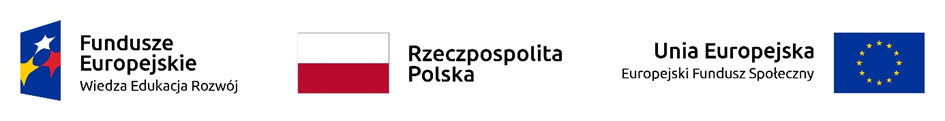 Załącznik nr 1FORMULARZ OFERTOWYDO ZAPYTANIA OFERTOWEGO NR UKW/DZP-282-ZO-64/20221. Dane dotyczące Wykonawcy:Nazwa:	Siedziba:	Nr telefonu/faksu:	Nr NIP:	Nr REGON:	Osoba do kontaktu, tel. e-mail:	2. Nawiązując do ogłoszenia w trybie Zapytania Ofertowego oferujemy wykonanie zamówienia na: „Organizacja i przeprowadzenie szkolenia „Osoby niepełnosprawne w szkolnictwie wyższym” dla kadry zarządzającej UKW w ramach projektu „Uniwersytet Równych Szans” za:Kryterium  I – Cenawartość ofertową brutto  ................................................................................................ PLNsłownie .....................................................................................................................wartość netto ........…………………………………………………………………………. PLNpodatek od towarów i usług ..................... % wartość podatku .............…………… PLN* zaokrąglić do 2 miejsc po przecinkuw tym (w celach rozliczeniowych): ………………………………………………. zł brutto za jedną osobę,Kryterium II - Czas gotowości Wykonawcy na realizację szkolenia od momentu zgłoszenia przez Zamawiającego gotowości grupy: ____ dni kalendarzowych (podać ilość pełnych dni: 3, 5, 7, 9 lub 10)Kryterium III - Wpis do Rejestru Instytucji Szkoleniowych:  TAK/NIE* *właściwe podkreślićOświadczam/my, że w cenie oferty zostały uwzględnione wszystkie koszty związane 
z należytym wykonaniem przedmiotu zamówienia.Oświadczam/my, że przedmiot zamówienia jest zgodny z opisem przedmiotu zamówienia zawartym w pkt.4 Zapytania ofertowego nr UKW/DZP-282-ZO-64/2022.Zobowiązuje/my się wykonać całość przedmiotu zamówienia z należytą starannością.Oświadczam/my, że zapoznaliśmy się z Zapytaniem ofertowym oraz wyjaśnieniami 
i ewentualnymi zmianami Zapytania ofertowego przekazanymi przez Zamawiającego 
i uznajemy się za związanych określonymi w nich postanowieniami i zasadami postępowania.Oświadczam/my, że spełniamy warunki udziału w postępowaniu zgodnie z pkt. 9 Zapytania Ofertowego nr UKW/DZP-282-ZO-64/2022.Zobowiązuje/my się wykonać zamówienie w terminie wskazanym w pkt.3  Zapytania ofertowego.Oświadczam/my, że akceptujemy projekt umowy (Załącznik nr 5)Zgadzam/my się na przetwarzanie danych osobowych zgodnie z obowiązującymi, 
w tym zakresie przepisami prawnymi.Oświadczam/my, że nie podlegam/my wykluczeniu na podstawie art. 7 ust. 1 ustawy z dnia 13 kwietnia 2022 r. o szczególnych rozwiązaniach w zakresie przeciwdziałania wspieraniu agresji na Ukrainę oraz służących ochronie bezpieczeństwa narodowego (Dz.U. z 2022 r. poz. 835).Oświadczam/my , że wypełniłem/łam obowiązki informacyjne przewidziane w art. 13 lub art. 14 RODO wobec osób fizycznych, od których dane osobowe bezpośrednio lub pośrednio pozyskałem w celu ubiegania się o udzielenie zamówienia publicznego 
w niniejszym postępowaniu.Oświadczamy, że nie jesteśmy  powiązani z Zamawiającym osobowo lub kapitałowo. Przez powiązania kapitałowe lub osobowe rozumie się wzajemne powiązania między beneficjentem lub osobami upoważnionymi do zaciągania zobowiązań w imieniu beneficjenta lub osobami wykonującymi w imieniu beneficjenta czynności związane z przeprowadzeniem procedury wyboru Wykonawcy a wykonawcą, polegające  w szczególności na:a) uczestniczeniu w spółce jako wspólnik spółki cywilnej lub spółki osobowej,b) posiadaniu co najmniej 10% udziałów lub akcji, o ile niższy próg nie wynika z przepisów prawa lub nie został określony przez IZ PO,c) pełnieniu funkcji członka organu nadzorczego lub zarządzającego, prokurenta, pełnomocnika,d) pozostawaniu w związku małżeńskim, w stosunku pokrewieństwa lub powinowactwa w linii prostej, pokrewieństwa drugiego stopnia lub powinowactwa drugiego stopnia w linii bocznej lub w stosunku przysposobienia, opieki lub kurateli.Akceptuję/my warunki płatności określone przez Zamawiającego w zapytaniu ofertowym.Zgadzam/my się, że w przypadku przekroczenia terminu realizacji zamówienia podanego w naszej ofercie, Zamawiający zastrzega sobie prawo do anulowania zamówienia i wyboru kolejnej oferty.Załącznikami do ofert są:a) ……………………………………………..b) ……………………………………………..............................., dnia .....................……………………………………………………………………(podpisy upełnomocnionych  przedstawicieli Wykonawcy)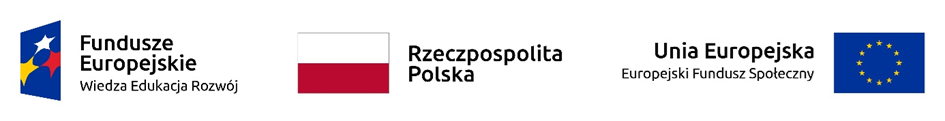 Załącznik nr 2FORMULARZ CENOWY………..........................................................podpis Wykonawcy lub upoważnionego przedstawiciela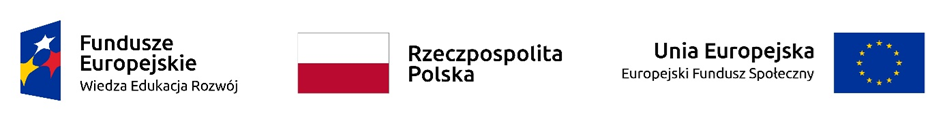 Załącznik nr 3Wykaz zrealizowanych/realizowanych usług,UWAGA: Do wykazu usług Wykonawca winien załączyć dowody, że zostały one wykonane należycie. Wykonawca wypełnia pola, w których muszą znaleźć się informacje dotyczące wykonanych usług polegających na przeprowadzeniu szkoleń w tematyce zgodnej z opisem szkolenia niezbędne do spełnienia ustalonych przez Zamawiającego warunków udziału w postępowaniu, opisanych w zapytaniu ofertowym. …………………………………….										………..	……………………………..								(miejscowość, data)											podpis Wykonawcy lub upoważnionego przedstawiciela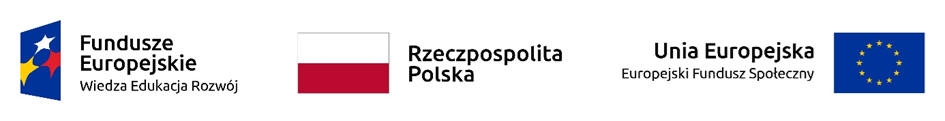 Załącznik nr 4Składając ofertę w postępowaniu pn: „Organizacja i przeprowadzenie szkolenia „Osoby niepełnosprawne w szkolnictwie wyższym” dla kadry zarządzającej UKW w ramach projektu „Uniwersytet Równych Szans” przedstawiamy wykaz osób ( min. 2 osoby), które będą uczestniczyć w realizacji zamówienia:Wykonawca wypełnia pola, w których muszą znaleźć się informacje dotyczące osób realizujących zamówienie a także  doświadczenia jednej osoby realizującej zamówienie, niezbędne do spełnienia ustalonych przez Zamawiającego warunków udziału w postępowaniu, opisanych w zapytaniu ofertowym. UWAGA: Do wykazu osób Wykonawca winien załączyć dowody, że przeprowadzone szkolenia (100h) zostały wykonane należycie……………………………………………...  (miejscowość, data) ……………………………………………………….
podpis Wykonawcy lub upoważnionego przedstawicielaZamawiający zaleca zapisanie dokumentu w formacie PDF. Załącznik nr 4Umowa/ projekt nr UKW/DZP-282-ZO-64/2022zawarta w dniu …………………. 2022 roku pomiędzy:1. ZAMAWIAJACYM: Uniwersytetem Kazimierza Wielkiego w Bydgoszczy, z siedzibą w Bydgoszczy, przy ul. Chodkiewicza 30, 85-064 Bydgoszcz NIP 5542647568, REGON 340057695,  reprezentowanym przez:mgr Renatę Malak – Kanclerza UKWprzy kontrasygnacie mgr Renaty Stefaniak – Kwestora UKW,a, 2. WYKONAWCĄ: ……………………………………………………………..  reprezentowanym przez: ……………………………………………...Niniejsza umowa jest następstwem wyboru przez Zamawiającego oferty Wykonawcy w postępowaniu prowadzonym w trybie zapytania ofertowego, zgodnie Regulaminem udzielania zamówień publicznych na UKW w Bydgoszczy pn.: „Organizacja i przeprowadzenie szkolenia „Osoby niepełnosprawne w szkolnictwie wyższym” dla kadry zarządzającej UKW w ramach projektu „Uniwersytet Równych Szans”  nr UKW/DZP-282-ZO-64/2022.§ 1 Przedmiot umowyPrzedmiotem niniejszej umowy jest zorganizowanie i przeprowadzenie przez Wykonawcę szkolenia pn.: „Osoby niepełnosprawne w szkolnictwie wyższym” dla 5 grup kadry zarządzającej Uniwersytetu Kazimierza Wielkiego w Bydgoszczy w ramach projektu „Uniwersytet Równych Szans”, zwanego dalej Projektem.Szczegółowy opis przedmiotu zamówienia wraz z określeniem zakresu tematycznego zajęć oraz sposobu realizacji przedmiotowego zamówienia zawarty jest w treści zapytania ofertowego, które stanowi integralną część umowy. Wykonawca zobowiązuje się zrealizować przedmiot umowy z należytą starannością, zgodnie z: 1) postanowieniami niniejszej umowy, dokumentacją postępowania, ofertą Wykonawcy oraz szczegółowym opisem przedmiotu zamówienia, o którym mowa w ust. 22) warunkami wynikającymi z właściwych przepisów prawa i przyjętych ustaleń, zwyczajów, 3) posiadaną wiedzą i doświadczeniem, 4) warunkami wynikającymi z ww. Projektu, umowy o dofinansowanie Projektu oraz aktualnymi wytycznymi w zakresie wydatków współfinansowanych z Europejskiego Funduszu Społecznego na lata 2014-2020. § 2Termin i miejsce wykonania umowyPrzedmiot umowy będzie wykonywany przez Wykonawcę od dnia podpisania umowy do 30.06.2023 r., z zachowaniem okresu ……dni kalendarzowych od dnia przekazania przez Zamawiającego potwierdzenia gotowości grupy do podjęcia zajęć  na podany adres email (............................................................................) Wykonawcy wskazany w §3 ust. 6 niniejszej umowy.Szkolenia  (5 sesji) odbywać się będą w dni powszednie, w formie stacjonarnej w miejscu wskazanym przez Zamawiającego (obiekty Zamawiającego w Bydgoszczy). Grupa szkoleniowa będzie liczyła 8 osób kadry zarządzającej UKW, łącznie 40 osób. Wskazana liczba uczestników jest liczbą szacunkową. Zamawiający zastrzega sobie prawo do zmniejszenia/zwiększenia tej liczby, a Wykonawcy nie będą przysługiwać w związku z ewentualną zmianą liczby uczestników żadne roszczenia finansowe w tym odszkodowawcze z tytułu utraconych spodziewanych korzyści.W przypadku ograniczeń dotyczących prowadzenia zajęć w formie stacjonarnej w związku z rozprzestrzenianiem się Covid-19 lub innych chorób zakaźnych, wprowadzonych przepisami powszechnie obowiązującymi lub wewnętrznymi regulacjami UKW, realizacja  przedmiotu zamówienia  zostanie zawieszona na czas występowania siły wyższej a Wykonawca nie będzie domagał się wynagrodzenia  za okres zawieszenia wykonywania przedmiotu umowy.W sytuacji, o której mowa w ust.4 Zamawiający nie wyraża zgody aby  realizacja przedmiotu zamówienia odbywała się w formie on-line z wykorzystaniem metod i technik kształcenia na odległość. Zamawiający dopuszcza wydłużenie terminu realizacji przedmiotu umowy, przy czym ostateczny termin realizacji przedmiotu umowy nie może przekroczyć 30.06.2023r.Wykonawca zobowiązany jest niezwłocznie powiadomić upoważnioną po stronie Zamawiającego osobę, o której mowa w §3 ust. 5  o sytuacjach, które mają wpływ na ewentualne niezrealizowanie programu zajęć i umowy, w tym poinformowania o niezgłoszeniu się uczestników na szkolenie oraz każdorazowej nieobecności osób skierowanych na szkolenie, przerwaniu szkolenia lub rezygnacji z uczestnictwa w szkoleniu. Za rekrutację uczestników odpowiada Zamawiający. Zamawiający dostarczy na adres e-mail Wykonawcy wskazany w umowie, listę uczestników szkolenia najpóźniej na 2 dni przed planowanym rozpoczęciem szkolenia. Wykonawca potwierdzi niezwłocznie (nie później niż w jeden dzień) drogą mailową odbiór ww. dokumentów.§ 3Warunki wykonania umowyWykonawca przy realizacji szkolenia zobowiązuje się do:przeprowadzenia szkolenia zgodnie z jego tematyką oraz zakresem merytorycznym zawartym w pkt. 4 zapytania ofertowego nr UKW/DZP-282-ZO-64/2022, stanowiącym integralną część niniejszej umowy; przeprowadzenia szkolenia przez doświadczonych i wykwalifikowanych trenerów, zgodnie z załączonym przez Wykonawcę do oferty Wykazem osób uczestniczących w wykonaniu przedmiotu zamówienia; sporządzenia list obecności na każdy dzień szkolenia, a  po zakończeniu szkolenia przekazania listy przedstawicielom Zamawiającego;udostępnienia Zamawiającemu  materiałów szkoleniowych w formie elektronicznej najpóźniej w przeddzień rozpoczęcia szkolenia;sporządzenia i przekazania uczestnikom szkolenia imiennych certyfikatów/zaświadczeń  potwierdzających ukończenie szkolenia. Oryginały certyfikatów/zaświadczeń należy przekazać uczestnikom szkolenia a ich kopie wraz z listą potwierdzającą odbiór, Zamawiającemu.Wykonanie przedmiotu umowy zostanie potwierdzone protokołem wykonania usługi szkolenia bez zastrzeżeń podpisanym przez przedstawicieli Stron.Wykonawca nie może bez uprzedniej  zgody Zamawiającego wyrażonej w formie pisemnej powierzyć wykonania całości lub części  umowy osobom trzecim, z wyjątkiem osób wymienionych w wykazie, o którym mowa w § 3 ust. 1 pkt 2).Wykonawca zobowiązany jest do ochrony danych osobowych uczestników szkoleń, zgodnie z Rozporządzeniem Parlamentu Europejskiego i Rady (UE) 2016/679 z dnia 27 kwietnia 2016 r. w sprawie ochrony osób fizycznych w związku z przetwarzaniem danych osobowych i w sprawie swobodnego przepływu takich danych oraz uchylenia dyrektywy 95/46/WE (ogólne rozporządzenie o ochronie danych) i do wykorzystywania ich wyłącznie w celu realizacji niniejszej umowy. Kwestie powierzenia przetwarzania danych osobowych przez Zamawiającego Wykonawcy określone są w załączniku nr 1 do niniejszej umowy, który stanowi jej integralną częścią. Zamawiający upoważnia do kontaktów z Wykonawcą: 1) w sprawach związanych z realizacją umowy oraz do podpisania protokołu odbioru oraz innych dokumentów związanych z realizacją szkoleń: p. Radosław Cichański, tel.: 52 34 61 175 lub kom. 504 162 661, e-mail: r.cichanski@ukw.edu.pl Wykonawca upoważnia p. ……………………… do kontaktów z Zamawiającym w celu realizacji umowy: tel.: …………….……, e-mail :……………….………………Ewentualna zmiana osoby, o której mowa w ust. 5 i/lub 6 wymaga pisemnej notyfikacji Strony dokonującej zmiany. Wykonawca zobowiązany jest do ścisłej współpracy z upoważnionymi przedstawicielami Zamawiającego, w celu prawidłowej realizacji przedmiotu umowy. Na wniosek Zamawiającego, Wykonawca niezwłocznie zmieni osobę nienależycie wykonującą swoje obowiązki w zakresie realizacji szkolenia lub której zachowanie w czasie realizacji szkoleń odbiega od ogólnie przyjętych zasad w kontaktach międzyludzkich. § 4Wynagrodzenie WykonawcyZa wykonanie całości przedmiotu umowy przez co rozumie się realizację szkolenia dla 5 grup zgodnie z zasadami określonymi w § 3 niniejszej umowy Wykonawca otrzyma całkowite maksymalne wynagrodzenie w wysokości:Wartość netto .................................. zł, ...........%VATWartość brutto: ...................................... zł(słownie: .............................................................).Wykonawca dopuszcza płatność w częściach po każdorazowym zakończeniu szkolenia w kolejnych grupach zajęciowych zrealizowanej usługi, na podstawie wystawionej faktury.Podstawą do wystawienia i doręczenia Zamawiającemu faktury, o której mowa w ust. 2 jest podpisany przez Zamawiającego - bez zastrzeżeń – protokół (wystawiony po wykonanym szkoleniu dla danej grupy), listy obecności z poszczególnych zajęć. W razie realizacji szkolenia dla mniejszej niż określona w opisie przedmiotu zamówienia liczby uczestników, Wykonawcy przysługuje wynagrodzenie w wysokości proporcjonalnej do faktycznej liczby uczestników, zgodnie z ceną jednostkową za realizację szkolenia w stosunku do jednego uczestnika określoną w formularzu cenowym (załącznik nr 2  do zapytania ofertowego). Zapłata wynagrodzenia będzie dokonywana przelewem bankowym na rachunek bankowy Wykonawcy wskazany w fakturze, w terminie 15  dni od daty doręczenia Zamawiającemu  prawidłowo wystawionej faktury.Wynagrodzenie obejmuje wszystkie koszty poniesione przez Wykonawcę związane z realizacją przedmiotu umowy, w szczególności: przeprowadzenie szkolenia, niezbędnego sprzętu używanego podczas szkoleń,  materiałów i pomocy dydaktycznych, wydania certyfikatów, koszty dojazdu, wyżywienia oraz noclegów dla osób prowadzących itp.Wykonawca nie może dokonać przelewu wierzytelności z tytułu wynagrodzenia, o którym mowa w ust. 1, bez wcześniejszej pisemnej zgody Zamawiającego. § 5Kary umowneWykonawca zapłaci Zamawiającemu kary umowne:w wysokości 2% wynagrodzenia brutto, o którym mowa w §4 ust.1  za każdy rozpoczęty dzień zwłoki w wykonaniu przedmiotu umowy ,w wysokości 2% wynagrodzenia brutto, o którym mowa w §4 ust.1   za każdy przypadek przeprowadzenia szkolenia niezgodnie z przedmiotem umowy lub opisem przedmiotu zamówienia,w wysokości 10% wynagrodzenia brutto, o którym mowa w §4 ust. 1 w przypadku odstąpienia od umowy przez Zamawiającego z  przyczyn określonych w § 6 ust.1 pkt. 1-3Łączna wysokość kar umownych nie przekroczy 30 % wynagrodzenia brutto, o którym mowa w §4 ust.1 niniejszej umowy. Jeżeli kary umowne , o których mowa w ust. 1 nie wyrównają szkody wyrządzonej Zamawiającemu przez Wykonawcę, Zamawiający może dochodzić odszkodowania uzupełniającego na zasadach ogólnych.Zamawiający zastrzega sobie prawo potrącenia kar umownych z wynagrodzenia należnego Wykonawcy.Jeżeli kara umowna lub odszkodowanie nie może zostać uiszczone zgodnie z postanowieniami ust.  3 i 4, Wykonawca zapłaci należność na rachunek bankowy Zamawiającego wskazany w nocie obciążeniowej, w terminie 14 dni od daty jej wystawienia. § 6Odstąpienie/Wypowiedzenie umowyZamawiający ma prawo odstąpić od umowy w całości lub w części niewykonanej  w przypadku zaistnienia którejkolwiek z poniższych okoliczności: 1) Wykonawca nie podjął realizacji przedmiotu umowy,  przerwał realizację przedmiotu umowy lub nie wykonał przedmiotu umowy w ustalonym  terminie; 2) nastąpiło pisemne powiadomienie Wykonawcy przez Zamawiającego o nienależytym wykonywaniu umowy lub o realizowaniu szkolenia w sposób niezgodny z zapisami umowy (np. rażąca niedbałość w prowadzeniu zajęć lub opuszczanie zajęć, niezrealizowanie celów lub zakresu tematycznego przedmiotu zamówienia w pełnym zakresie i w terminach przyjętych w umowie) i pomimo uprzedniego powiadomienia/wezwania do usunięcia naruszeń nie nastąpiło usunięcie przez Wykonawcę naruszeń postanowień umowy w tym względzie; 3) osoba/-y przeprowadzające zajęcia z uczestnikami nie spełnia/ją wymagań, o których mowa w §3 pkt 1 ust. 2; 4) Wystąpiła istotna zmiana okoliczności powodująca, że wykonanie umowy nie leży w interesie publicznym, czego nie można było przewidzieć w chwili zawarcia tejże umowy.Odstąpienie od umowy powinno nastąpić w formie pisemnej pod rygorem nieważności takiego oświadczenia w terminie 30 dni od powzięcia wiadomości o okolicznościach wskazanych w ust.1.§ 7Zmiany umowyZamawiający przewiduje możliwość istotnej zmiany zawartej umowy w stosunku do treści oferty, na podstawie, której dokonano wyboru oferty w następujących okolicznościach:konieczności zmiany terminów umownych, jeśli konieczność ta nastąpiła na skutek okoliczności, których nie można było przewidzieć w chwili zawierania umowy i nie wynika z winy Wykonawcy, z zastrzeżeniem, iż przedmiot umowy winien być zrealizowany w terminie umożliwiającym rozliczenie Projektu, konieczności zmiany terminów umownych, jeśli konieczność ta nastąpiła na skutek okoliczności leżących po stronie Zamawiającego, z zastrzeżeniem, iż przedmiot umowy winien być zrealizowany w terminie umożliwiającym rozliczenie Projektu, zmiany ilości osób uczestniczących w szkoleniu/-ach z zgodnie z uzasadnionymi potrzebami Zamawiającego, dopuszcza się zmniejszenie/zwiększenie ilości osób w poszczególnych grupach szkoleniowych;zmiany osób prowadzących szkolenie wskazanych w załączonym przez Wykonawcę do oferty „Wykazie osób”, z zastrzeżeniem posiadania przez te osoby co najmniej takich samych lub lepszych kwalifikacji, wykształcenia i doświadczenia wymaganych od osób skierowanych do realizacji zamówienia, określonych w dokumentacji postępowania, pod rygorem niedopuszczenia tych osób do wykonywania czynności (z zastrzeżeniem, iż zmiana ta nie może prowadzić do zmiany Wykonawcy), w sytuacji zmiany ceny w przypadku, kiedy zmiana ta będzie korzystna dla Zamawiającego tzn. na cenę niższą - na pisemny wniosek jednej ze Stron, zmiany powszechnie obowiązujących przepisów prawa lub umowy o dofinansowanie Projektu w zakresie mającym wpływ na realizację niniejszej umowy. § 8Postanowienia końcowe1. Wszelkie zmiany umowy dla swej ważności wymagają zachowania formy pisemnej.2. W sprawach nieuregulowanych Umową mają zastosowanie powszechnie obowiązujące przepisy prawa , w szczególności przepisy Kodeksu cywilnego.3. Wszelkie spory wynikłe z tej umowy będą w pierwszej instancji rozstrzygały sądy powszechne właściwe ze względu na siedzibę Zamawiającego .4. Umowę sporządzono w 3 jednobrzmiących egzemplarzach, z których 2 egzemplarze otrzymuje Zamawiający, a  1 egzemplarz otrzymuje Wykonawca.	      Zamawiający					     Wykonawca	……………………………				           	……………………………Numer sprawy: UKW/DZP-282-ZO-…./2022	Umowa na powierzenie przetwarzania danych osobowychZałącznik nr 1 do Umowy nr UKW/.................. /2022pomiędzy:Uniwersytetem Kazimierza Wielkiego w Bydgoszczy (85-064 Bydgoszcz ul. Chodkiewicza 30) , NIP 5542647568,  reprezentowanym przez :  - mgr Renatę Malak – Kanclerza Uniwersytetu Kazimierza Wielkiego  przy kontrasygnacie mgr Renaty Stefaniak – Kwestora(zwanym dalej „Administratorem”)a..............................., z siedzibą ................................., reprezentowanym ................................(zwanym dalej „Przetwarzającym”)§ 1Przetwarzanie danych osobowychNiniejsza Umowa (załącznik nr 1 do Umowy nr UKW/.................. /2022) została zawarta w związku z realizacją szkoleń specjalistycznych pod nazwą: ……………………………………………………..Administrator powierza Przetwarzającemu przetwarzanie danych osobowych wskazanych w § 2, a Przetwarzający zobowiązuje się je przetwarzać w imieniu Administratora zgodnie z niniejszą Umową.Termin „dane osobowe” ma znaczenie przypisane mu w Przepisach Dotyczących Ochrony Danych Osobowych. „Przepisy Dotyczące Ochrony Danych Osobowych” oznaczają wszelkie akty prawne oraz przepisy, które znajdują zastosowanie do przetwarzania danych osobowych i ochrony prywatności, włączając w to Rozporządzenie Parlamentu Europejskiego i Rady (UE) 2016/679 z dnia 27 kwietnia 2016 r. w sprawie ochrony osób fizycznych w związku przetwarzaniem danych osobowych i w sprawie swobodnego przepływu takich danych oraz uchylenia dyrektywy 95/46/WE (Ogólne Rozporządzenie o Ochronie Danych, dalej także jako „Rozporządzenie 2016/679”), ustawę z dnia 10 maja 2018 r. o ochronie danych osobowych  oraz inne akty prawne zawierające przepisy o ochronie danych osobowych, w tym takie, które wejdą w życie po zawarciu niniejszej Umowy, a także wszelkie wytyczne i kodeksy praktyk wydane przez jakikolwiek organ nadzorczy (włączając w to krajowe organy ochrony danych osobowych).Administrator jest uprawniony do jednostronnego modyfikowania kategorii danych oraz wprowadzania zmian w zakresie osób, których dane dotyczą jeżeli jest to niezbędne do wykonania niniejszej Umowy (jeżeli nie zmienia to przedmiotu Umowy) przekazując Przetwarzającemu aktualizację listy kategorii danych/osób, których dane dotyczą. Przetwarzający może przetwarzać dane osobowe jedynie w celach, które są niezbędne na potrzeby realizacji Umowy, a w szczególności na potrzeby przygotowania i przeprowadzenia szkoleń, weryfikacji tożsamości uczestników, komunikacji z uczestnikami, wystawienia certyfikatu ukończenia szkolenia.Przetwarzający będzie przetwarzał dane osobowe wyłącznie w państwach należących do Europejskiego Obszaru Gospodarczego (EOG). § 2Zakres powierzenia przetwarzania Przedmiot przetwarzania: przygotowanie i przeprowadzenie szkoleń, weryfikacja tożsamości uczestników, komunikacja z uczestnikami, wystawienia certyfikatu ukończenia szkolenia, Kategorie danych osobowych i osoby, których dane dotyczą: imię i nazwisko uczestnika, adres e-mail, numer telefonu, numer PESEL, numer dokumentu tożsamości,osoby których dane dotyczą: uczestnicy szkolenia Charakter przetwarzania danych osobowych (opis czynności przetwarzania i sposób ich dokonywania np. częstotliwość powtarzalność, masowość, czasowość): przechowywanie,  utrwalanie, zwielokrotnianie, organizowanie, pobieranie, przeglądanie, wykorzystywanie i inne rodzaje przetwarzania,przetwarzanie w sposób zautomatyzowany (w systemach IT)§ 3Obowiązki Przetwarzającego Przetwarzanie przez Przetwarzającego danych osobowych musi odbywać się zgodnie z instrukcjami Administratora oraz wszystkimi aktualnie obowiązującymi Przepisami Dotyczącymi Ochrony Danych Osobowych. Przetwarzający nie będzie wykonywał swoich obowiązków wynikających z niniejszej Umowy w sposób, który może spowodować, że Administrator naruszy jakikolwiek obowiązek wynikający z Przepisów Dotyczących Ochrony Danych Osobowych. Przetwarzający niezwłocznie poinformuje Administratora, jeżeli w jego opinii polecenie Administratora narusza Przepisy Dotyczące Ochrony Danych Osobowych.Przetwarzający zobowiązany jest zabezpieczyć dane osobowe oraz zachować je w poufności. Przy ocenie odpowiedniego poziomu ochrony danych osobowych Przetwarzający musi wziąć pod uwagę wszelkie niezbędne techniczne i organizacyjne środki bezpieczeństwa, w tym wszelkie niezbędne dodatkowe środki mające na celu zapewnienie, aby ​​dane osobowe nie uległy przypadkowemu lub bezprawnemu zniszczeniu, naruszeniu, utracie, nie zostały ujawnione osobom trzecim lub nie były wykorzystywane lub przetwarzane w sposób sprzeczny z Przepisami Dotyczącymi Ochrony Danych Osobowych. Z tego względu Przetwarzający zobowiązuje się, między innymi:zapewnić, aby dostęp do danych osobowych mieli tylko pracownicy/współpracownicy Przetwarzającego, którzy będą ich potrzebować w celu wykonywania swojej pracy oraz którzy posiadają upoważnienia udzielone przez Przetwarzającego,zapewnić, aby osoby upoważnione do przetwarzania danych osobowych zobowiązały się do zachowania tajemnicy lub by podlegały ustawowemu obowiązkowi w zakresie zachowania tajemnicy,zapewnić, aby osoby upoważnione do przetwarzania danych osobowych przechodziły odpowiednie szkolenia, otrzymywały odpowiednie instrukcje i wytyczne dotyczące przetwarzania danych osobowych; Przetwarzający musi zapewnić, aby osoby upoważnione do przetwarzania danych osobowych zostały zaznajomione z wymaganiami dotyczącymi bezpieczeństwa danych,wprowadzić adekwatne procedury uwierzytelniania w systemach IT oraz posiadać odpowiednie oprogramowanie chroniące dane w takich systemach lub na nośnikach,zapewnić, aby budynki i instalacje wykorzystywane do przetwarzania danych osobowych były zabezpieczone przed dostępem osób nieupoważnionych, a wykorzystywany sprzęt i oprogramowanie było regularnie monitorowane i aktualizowane,wdrożyć  instrumenty wskazane w art. 32 Rozporządzenia 2016/679, w tym odpowiednie środki organizacyjne i techniczne, aby zapewnić stopień bezpieczeństwa danych osobowych adekwatny do ryzyka.Na wniosek Administratora, Przetwarzający oświadczy lub potwierdzi, że Przetwarzający przestrzega wymogów wynikających z Przepisów Dotyczących Ochrony Danych Osobowych, w tym prowadzenia dokumentacji dotyczącej przetwarzania danych u Przetwarzającego oraz procedur/zasad dotyczących przetwarzania danych osobowych, a także przekaże niezbędne informacje i dokumenty potwierdzające zgodność przetwarzania danych z Przepisami Dotyczącymi Ochrony Danych Osobowych w przypadku kontroli prowadzonej przez organ nadzorczy u Administratora.Przetwarzający musi niezwłocznie powiadomić Administratora o naruszeniu ochrony danych osobowych lub o podejrzeniu naruszenia ochrony danych osobowych lub innych nieprawidłowościach, jakie wystąpiły w związku z przetwarzaniem danych osobowych. W przypadku naruszenia ochrony danych osobowych, Przetwarzający niezwłocznie, ale nie później niż w terminie 24 godzin od wykrycia naruszenia, powiadomi o takim zdarzeniu Administratora. Ponadto, Przetwarzający zobowiązuje się pomagać Administratorowi w zapewnieniu przestrzegania przez niego obowiązków w zakresie: dokumentowania wszelkich naruszeń ochrony danych osobowych, orazzgłaszania właściwemu organowi nadzorczemu wszelkich przypadków naruszenia ochrony danych osobowych, oraz zawiadamiania osób, których dane dotyczą, o takich naruszeniach, zgodnie z art. 33 oraz art. 34 Rozporządzenia 2016/679. Jeśli Przetwarzający otrzyma wniosek o dostęp do danych osobowych od osoby, której te dane dotyczą lub jakikolwiek inny wniosek mający na celu skorzystanie z praw osób, których dane dotyczą lub żądanie organu nadzorczego dotyczące powierzonych danych osobowych lub niniejszej Umowy, Przetwarzający niezwłocznie, nie później jednak niż w terminie 24 godzin, prześle taki wniosek lub żądanie do Administratora oraz będzie postępować zgodnie z instrukcjami otrzymanymi od Administratora. Przetwarzający nie może udzielać odpowiedzi na jakiekolwiek żądania osób, których dane dotyczą ani poprawiać, zmieniać lub usuwać danych osobowych osób, których dane dotyczą, ani odpowiadać na żądania organu nadzorczego dotyczące danych osobowych powierzonych do przetwarzania przez Administratora - bez zgody Administratora.Przetwarzający zobowiązany jest do prowadzenia wszelkich rejestrów wymaganych przez Przepisy Dotyczące Ochrony Danych Osobowych oraz do ich udostępnienia na żądanie Administratora, w zakresie w jakim dotyczą przetwarzania danych osobowych w imieniu Administratora.Przetwarzający gwarantuje, że będzie wspierać Administratora w wykonywaniu przez niego jego obowiązków zgodnie z Przepisami Dotyczącymi Ochrony Danych Osobowych.§ 4AudytyAdministrator ma prawo do przeprowadzania audytów dotyczących przetwarzania danych osobowych przez Przetwarzającego w celu zweryfikowania przestrzegania przez niego postanowień  niniejszej Umowy oraz Przepisów Dotyczących Ochrony Danych Osobowych. Ponadto Administrator ma prawo do wyznaczenia zewnętrznego audytora (eksperta), który wspólnie z Administratorem lub samodzielnie w imieniu Administratora przeprowadzi audyt u Przetwarzającego lub dalszych przetwarzających. Na wniosek Administratora, Przetwarzający zapewni Administratorowi dostęp do urządzeń, pomieszczeń, gdzie przetwarza dane osobowe oraz dostarczy Administratorowi wszelkie informacje, wymagane przez Administratora do oceny, czy Przetwarzający lub dalszy przetwarzający zastosował niezbędne techniczne i organizacyjne środki bezpieczeństwa oraz wypełnił inne obowiązki wymagane przez Umowę lub Przepisy Dotyczące Ochrony Danych Osobowych. § 5Korzystanie z dalszych przetwarzającychPrzed skorzystaniem z dalszego  przetwarzającego dane osobowe (podwykonawstwo z zakresu przetwarzania danych; podpowierzenie), Przetwarzający musi zapewnić, aby taki dalszy przetwarzający zawarł z nim umowę o przetwarzaniu danych w formie pisemnej, w której dalszy przetwarzający zobowiąże się wobec Przetwarzającego do przestrzegania warunków przetwarzania danych osobowych oraz obowiązków wynikających z niniejszej Umowy oraz Przepisów Dotyczących Ochrony Danych Osobowych, włącznie z prawem Administratora do przeprowadzania audytów u dalszych przetwarzających na zasadach określonych w § 4 Umowy.Przetwarzający może korzystać z usług dalszego przetwarzającego dane osobowe wyłącznie pod warunkiem uzyskania pisemnej zgody od Administratora, chyba że konieczność powierzenia przetwarzania danych dalszemu przetwarzającemu wynika z przepisów prawa.Przetwarzający gwarantuje, że dalszy przetwarzający wdroży odpowiednie środki techniczne i organizacyjne, by przetwarzanie danych osobowych odpowiadało wymogom Przepisów Dotyczących Ochrony Danych Osobowych.  Jeżeli dalszy przetwarzający nie wywiąże się ze spoczywających na nim obowiązków ochrony danych, pełna odpowiedzialność wobec Administratora za wypełnienie obowiązków dalszego przetwarzającego spoczywa na Przetwarzającym.§ 6Niewykonanie lub nienależyte wykonanie UmowyPrzetwarzający ponosi odpowiedzialność za szkody wyrządzone Administratorowi, a także osobom trzecim w związku z przetwarzaniem danych osobowych niezgodnie z niniejszą Umową lub Przepisami Dotyczącymi Ochrony Danych Osobowych.Przetwarzający niezwłocznie zwróci Administratorowi równowartość wszelkich kar, w tym kar administracyjnych nałożonych przez organy nadzoru, wydatków, kosztów (w tym uzasadnionych kosztów obsługi prawnej), odszkodowań, zadośćuczynień wynikających z naruszenia niniejszej Umowy lub Przepisów Dotyczących Ochrony Danych Osobowych przez Przetwarzającego lub dalszego przetwarzającego, w szczególności wynikających z roszczeń osób trzecich oraz decyzji administracyjnych; alternatywnie Przetwarzający na żądanie Administratora zapłaci je bezpośrednio na rzecz uprawnionego do ich otrzymania. § 7Zmiany w przepisach prawaW przypadku zmiany Przepisów Dotyczących Ochrony Danych Osobowych obowiązujących w momencie zawarcia niniejszej Umowy, Administrator danych jest uprawniony do wprowadzania zmian w instrukcjach określonych w niniejszej Umowie przez przekazanie Przetwarzającemu nowych instrukcji w formie pisemnej z dwutygodniowym terminem na wprowadzenie ich w życie. Przetwarzający musi jednak w każdym momencie przestrzegać Przepisów Dotyczących Ochrony Danych Osobowych.§ 8Okres obowiązywania i odstąpienie/wygaśnięcie UmowyNiniejsza Umowa zostaje zawarta na okres obowiązywania Umowy nr UKW/.................. /2022. Rozwiązanie lub wypowiedzenie Umowy nr UKW/.................. /2022 prowadzi do automatycznego wygaśnięcia niniejszej Umowy.W razie niewykonania lub nienależytego wykonania przez Przetwarzającego jego obowiązków określonych w niniejszej Umowie, jeżeli Przetwarzający nie naprawi skutków nienależytego wykonania Umowy lub jej niewykonania oraz nie przywróci stanu zgodnego z Umową w terminie czternastu 14 dni od otrzymania wezwania od Administratora, Administrator ma prawo wypowiedzieć Umowę nr UKW/.................. /2022 ze skutkiem natychmiastowym. W przypadku odstąpienia od Umowy lub jej wygaśnięcia, Administrator będzie uprawniony do określenia czy przetwarzane dane osobowe powinny zostać usunięte czy zwrócone Administratorowi lub przekazane bezpośrednio innemu podmiotowi wskazanemu przez Administratora. Jeżeli Administrator zażąda zwrotu lub przekazania danych osobowych przetwarzanych elektronicznie Administrator wskaże sposób zwrotu/przekazania danych tj. format plików oraz tryb przekazania danych np. na nośniku, przesłanie siecią. Przetwarzający usunie dane albo zwróci lub przekaże je zgodnie z instrukcjami Administratora w terminie 7 dni od otrzymania informacji od Administratora. Na żądanie Administratora Przetwarzający niezwłocznie, lecz nie później niż w terminie 7 dni potwierdzi usunięcie, zwrot lub przekazanie danych osobowych, w tym także przez dalszego przetwarzającego. Powyższe zobowiązanie do usunięcia lub zwrócenia danych osobowych nie ma zastosowania, jeżeli istnieje przepis prawa, który nakazuje przechowywanie danych osobowych przez Przetwarzającego. Przetwarzający będzie zobowiązany do przestrzegania obowiązków określonych w niniejszej Umowie dopóki nie usunie lub nie zwróci/przekaże danych zgodnie z instrukcjami Administratora.§ 9Postanowienia końcowePrzetwarzającemu nie przysługuje żadne dodatkowe wynagrodzenie z tytułu powierzenia mu przez Administratora przetwarzania danych osobowych.W imieniu Administratora: 						W imieniu Przetwarzającego:_________________________________				_________________________________Lp.KRYTERIUMWAGACena60%Termin realizacji usługi od momentu zgłoszenia gotowości grupy20%Wpis do Rejestru Instytucji Szkoleniowych20%RAZEM:100%do dnia:23.12.2022 r.do godz.10:00Lp.Przedmiot zamówieniaIlość osóbCena brutto 
(za 1 osobę)PLN*Wartość brutto (cena brutto za osobę x ilość osób )PLN*1Organizacja i przeprowadzenie szkolenia „Osoby niepełnosprawne w szkolnictwie wyższym” dla kadry zarządzającej UKW w ramach projektu „Uniwersytet Równych Szans”40Lp.Przedmiot usługiLiczba uczestnikówWartość usługi bruttoData wykonania usługiPodmiot, na rzecz którego została wykonana usługa12345Lp.Nazwisko i imięWykształcenie, orzeczenie o niepełnosprawnościWymagania Doświadczenie/ilość przeprowadzonych godzin szkoleń/zajęć/warsztatów1Wykształcenie:Orzeczenie o niepełnosprawności: TAK/NIEDoświadczenie w zakresie wsparcia edukacyjnego osób  z niepełnosprawnościami – min. 100h  Podać doświadczenie zawodowe w przeprowadzeniu szkoleń  w zakresie wsparcia edukacyjnego osób z niepełnosprawnościami (Podać nazwę instytucji dla której przeprowadzano szkolenia, temat/zakres wykonywanych szkoleń, ilość godzin dydaktycznych, data wykonania usługi)...............................................................................................................................................2Wykształcenie:Orzeczenie o niepełnsprawnosci: TAK/NIE